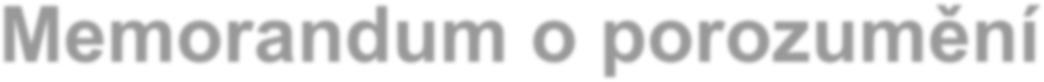 Bezpečnostní testování OBSAHUJE VELMI CITLIVÉ A CHRÁNĚNÉ INFORMACE!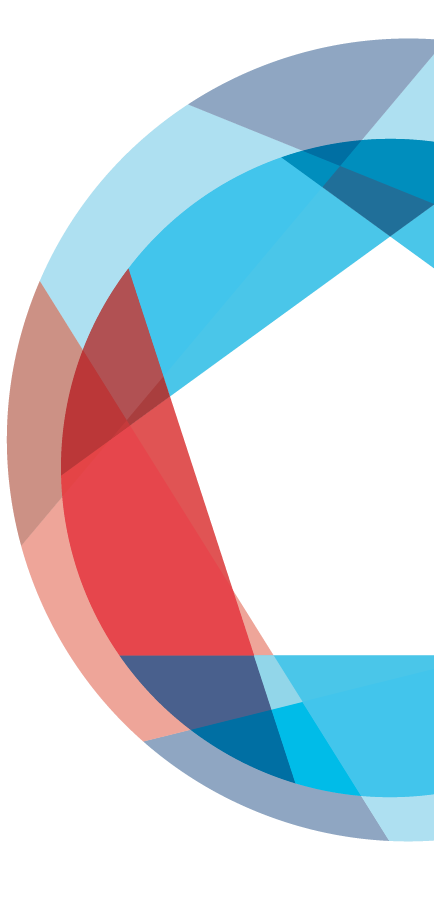 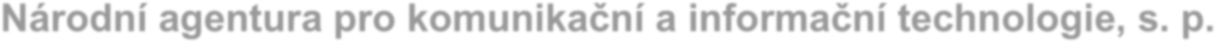 se sídlem: Kodaňská 1441/46, Vršovice, 101 00 Praha 10IČO: 04767543 DIČ: CZ04767543ISDS: hkrkpwn zastoupená: xxxzapsána v obchodním rejstříku vedeném Městským soudem v Praze oddíl A vložka 77322 Bankovní spojení: xxx(dále též „NAKIT“, „testovaná strana”) aDoxoLogic, s. r. o.se sídlem: Karolinská 661/4, 186 00, Praha 8 - Karlín IČO: 27903656DIČ: CZ27903656ISDS: tazzp6dzastoupená: xxx (dále též „testující strana“)1	Velmi citlivé!Tento dokument může obsahovat velmi citlivé informace!ObsahBezpečnostní testování – Chytrá karanténaxxxPlán pro případné zotavení služby z narušení (DRP)xxxVýstupní dokumenty – reportyxxxZávěrečná ustanoveníToto memorandum nabývá platnosti a účinnosti dnem podpisu oběma stranami. Lze ho měnit pouze číslovanými a oboustranně podepsanými dodatky.DoxoLogic, s. r. o.V Praze dne dle el. podpisuJméno: xxx Funkce: xxxNárodní	agentura	pro	komunikační a informační technologie, s. p.V Praze dne dle el. podpisuJméno: xxxFunkce: xxx